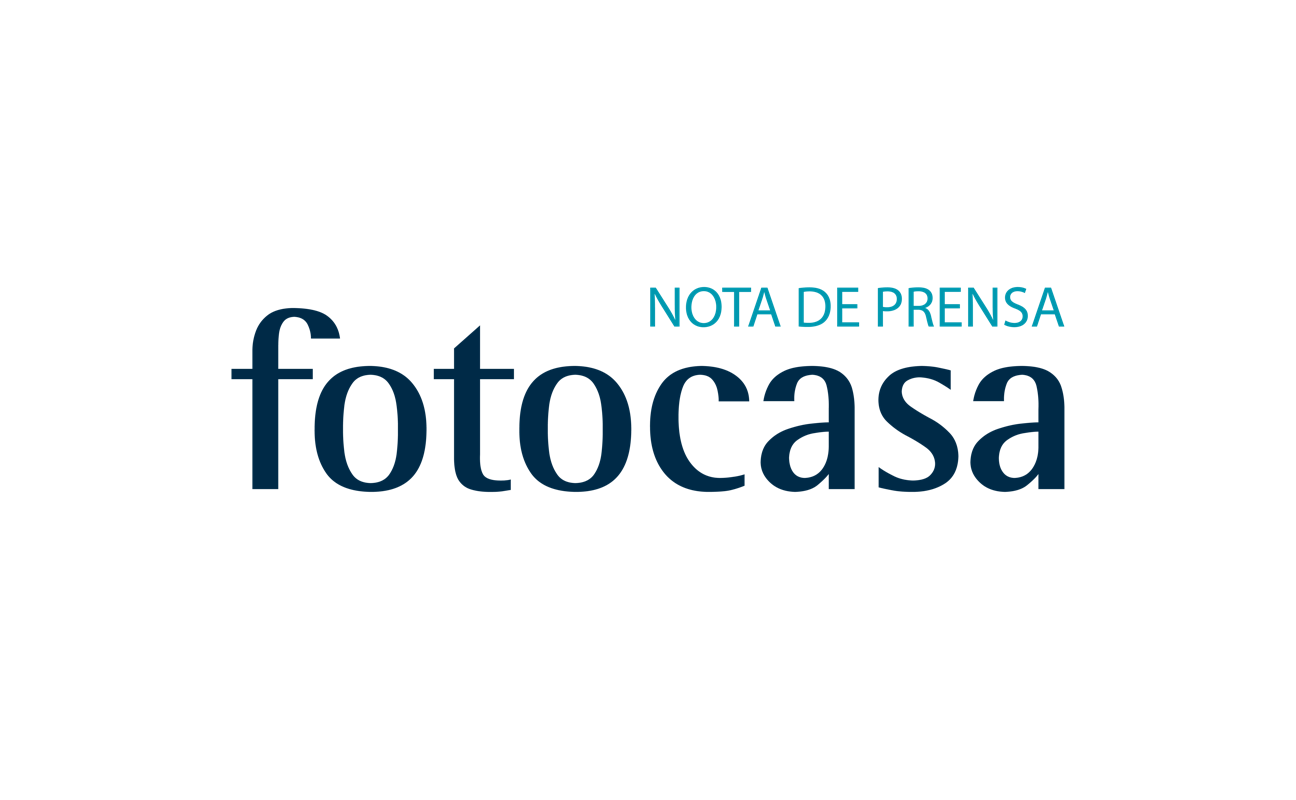 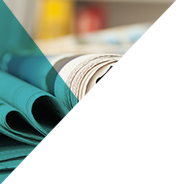 ABRIL: PRECIO DE LA VIVIENDA EN VENTAEl precio de la vivienda de segunda mano sube un 0,7% en abrilEl precio sube en 11 comunidades autónomas y baja en cincoEl precio de la vivienda de segunda mano se sitúa en 1.765 €/m2 en abrilInteranualmente, el precio de la vivienda se incrementa un 5,4%24 provincias incrementan el precio mensual en el mes de febreroSube el precio en nueve distritos de Barcelona y en 19 de MadridMadrid, 7 de mayo de 2018El precio medio de la vivienda de segunda mano en España se sitúa en abril en 1.765 €/m2 y se incrementa un 0,7% respecto al mes de marzo, según datos del portal inmobiliario fotocasa. Este dato está en sintonía con los datos mensuales que el índice va detectando mes a mes, con pequeños incrementos. Esto muestra, una vez más que la vivienda de segunda mano fluctúa poco mes a mes, síntoma de que el precio tiene a la estabilización.Respecto a la variación interanual, en abril de 2018 el precio de la vivienda de segunda mano sube un 5,4% y encadena 19 meses de subidas interanuales consecutivas. Desde que empezó 2018 la variación interanual se ha situado por encima del 5% todos los meses.“Las subidas de precios son el reflejo del buen momento que vive el sector. La consolidación de la financiación hipotecaria ha coincidido con un contexto económico más positivo, y ha vuelto el interés por la compra de vivienda. Pero no hay que olvidar que esta recuperación del mercado de la vivienda será lenta y moderada y no se notará al mismo ritmo en todas las comunidades, como demuestran los datos de nuestro índice de precios”, explica Beatriz Toribio, directora de Estudios de fotocasa. El precio medio de la vivienda de segunda mano en España acumula una caída de -40,2% desde que registrara su máximo histórico en abril de 2007 con 2.952 €/m2. Ranking del precio medio de la vivienda por CC.AAEl precio se incrementa en 11 comunidades autónomasDe las 17 comunidades autónomas, en abril el precio medio de la vivienda de segunda mano sube en 11 de ellas. El incremento más acusado se produce en Baleares (1,7%) seguido de Madrid, La Rioja y Cataluña, que suben un 1,6% y Canarias, que incrementa el precio un 1,3%. En el otro extremo, Asturias es la comunidad que más ve caer los precios, en concreto cae en abril un -0,8%, seguido de Aragón (-0,4%) y Andalucía (-0,3%). En cuanto a los precios, el País Vasco sigue siendo la comunidad más cara de España, con un precio medio de 2.739 €/m2, seguida de Madrid (2.542 €/m2) y Cataluña (2.420 €/m2). Por el contrario, Castilla-La Mancha (1.081 €/m2), Extremadura (1.102 €/m2) y Murcia (1.152 €/m2) son las comunidades con los precios de la vivienda de segunda mano más asequibles.Precio medio de la vivienda por CC.AA y variaciones24 provincias incrementan el precio mensualEn cuanto a la evolución del precio de la vivienda por provincias, en 24 de ellas se registran subidas de precios en términos mensuales, con incrementos que van del 2,1% de Las Palmas al 0,1% de Vizcaya. Por el contrario, 22 provincias descienden el precio de la vivienda de segunda mano en abril. Los descensos van del -0,1% de Segovia y Cáceres al -1,9% de Ávila. Del total de los 775 municipios de España analizados por fotocasa, en 370 municipios el precio de la vivienda sube en el mes de abril 20 municipios los precios permanecen estables y en 385 se registran descensos en el precio. El municipio con el precio de la vivienda de segunda mano más elevado es Ibiza (4.741 €/m2). Por su parte, Benicull de Xúquer, en Valencia es la población española más barata, con un precio medio de 565 €/m2.Incrementa el precio en 19 distritos de Madrid y en nueve de BarcelonaDe los 21 distritos madrileños analizados por fotocasa, 19 de ellos registran aumentos del precio en el mes de abril. Retiro, Villaverdey Vicálvaro son los distritos que registran un precio más alto con un 3,9% respectivamente. Por el contrario, Barajas es el distrito que registra un mayor descenso en el mes de abril en concreto lo hace con un -1,0%. En cuanto a los distritos con mayor y menor precio, Salamanca es el distrito más caro de la capital para comprar una vivienda con un precio de 5.539€/m2. Le siguen Chamberí (5.055€/m2), Chamartín (4.913/m2) y Centro (4.852/m2). En el lado opuesto, Villaverde es el distrito más económico para adquirir una vivienda de segunda mano, con un precio medio de 1.696 €/m2.En la ciudad de Barcelona, nueve de los diez distritos analizados por fotocasa incrementan el precio en abril. El mayor ascenso se da en Sant Andreu, con una subida del 2,0%. Horta – Guinardó es el distrito que ha sufrido un descenso mayor en el precio, con un 0,4%. Por el contrario, Ciutat Vella es el único distrito en el que baja el precio, con un -0,4%.Distritos con mayor y menor descenso mensual en el precio de la viviendaSobre fotocasaPortal inmobiliario que dispone de la mayor oferta del mercado, tanto inmuebles de segunda mano como promociones de obra nueva y alquiler. Cada mes genera un tráfico de 20 millones de visitas al mes (62% a través de dispositivos móviles) y 650 millones de páginas vistas y cada mes la visitan un promedio de 7 millones de usuarios. Mensualmente elabora el índice inmobiliario fotocasa, un informe de referencia sobre la evolución del precio medio de la vivienda en España, tanto en venta como en alquiler. Fotocasa pertenece a Schibsted Spain, la compañía de anuncios clasificados y de ofertas de empleo más grande y diversificada del país. Además de gestionar el portal inmobiliario fotocasa, cuenta con los siguientes portales de referencia: vibbo, infojobs.net, habitaclia, coches.net, motos.net y milanuncios. Schibsted Spain forma parte del grupo internacional de origen noruego Schibsted Media Group, que está presente en más de 30 países y cuenta con 6.800 empleados. Más información en la web de Schibsted Media Group.Departamento de Comunicación de fotocasaAnaïs López
Tlf.: 93 576 56 79 
Móvil: 620 66 29 26
comunicacion@fotocasa.es 
http://prensa.fotocasa.es 
twitter: @fotocasaCC.AA.Abril 2018Variación mensualVariación interanualDescenso acumuladoPaís Vasco2.739 €-0,2 %1,1 %-37,6%Madrid2.542 €1,6 %12,3 %-36,0%Cataluña2.420 €1,6 %10,5 %-37,4%Baleares2.366 €1,7 %13,6 %-14,3%Cantabria1.592 €0,2 %-4,1 %-44,5%Galicia1.587 €0,2 %-1,5 %-33,4%Navarra1.561 €0,6 %-2,8 %-54,0%Canarias1.558 €1,3 %11,1 %-27,7%Asturias1.539 €-0,8 %-1,2 %-47,5%Andalucía1.525 €-0,3 %2,1 %-39,2%Aragón1.519 €-0,4 %0,6 %-51,1%Castilla y León1.438 €-0,1 %-1,1 %-37,4%La Rioja1.371 €1,6 %6,6 %-53,9%Comunitat Valenciana1.299 €0,8 %-0,3 %-46,5%Región de Murcia1.152 €0,3 %0,5 %-49,9%Extremadura1.102 €0,0 %-0,3 %-41,4%Castilla-La Mancha1.081 €0,1 %1,6 %-51,1%España1.765 €0,7 %5,4 %-40,2%DistritoVariaciónmensual (%)Abril 2018
(€/m2)Retiro3,9 %4.533 €Villaverde3,9 %1.696 €Vicálvaro3,9 %2.171 €Usera3,7 %1.948 €Puente de Vallecas3,4 %1.814 €Ciudad Lineal3,2 %2.879 €Arganzuela2,4 %3.848 €Carabanchel2,0 %2.021 €Moratalaz1,6 %2.366 €Centro1,5 %4.852 €San Blas1,4 %2.479 €Chamartín1,3 %4.913 €Salamanca1,1 %5.539 €Villa de Vallecas1,0 %2.258 €Latina0,9 %2.212 €Fuencarral0,9 %3.306 €Tetuán0,6 %3.592 €Chamberí0,6 %5.055 €Moncloa0,2 %4.261 €Barajas-1,0 %2.950 €Hortaleza-0,6 %3.467 €DistritosVariaciónmensual (%)Abril 2018
(€/m2)Sant Andreu2,0 %3.285 €Nou Barris1,8 %2.520 €Les Corts1,7 %5.103 €Sants - Montjuïc1,1 %3.961 €Eixample1,1 %5.207 €Sarrià - Sant Gervasi0,9 %5.589 €Sant Martí0,9 %4.064 €Gràcia0,8 %4.563 €Horta - Guinardó0,4 %3.250 €Ciutat Vella-0,4 %4.719 €